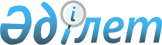 Кейбір бұйрықтардың күші жойылды деп тану туралыҚазақстан Республикасы Сауда және интеграция министрінің м.а. 2022 жылғы 10 қаңтардағы № 4-НҚ бұйрығы. Қазақстан Республикасының Әділет министрлігінде 2022 жылғы 18 қаңтарда № 26511 болып тіркелді.
      "Құқықтық актілер туралы" Қазақстан Республикасы Заңының 27-бабының 2-тармағына сәйкес БҰЙЫРАМЫН:
      1. Осы бұйрыққа қосымшаға сәйкес тізбе бойынша кейбір бұйрықтардың күші жойылды деп танылсын.
      2. Қазақстан Республикасы Сауда және интеграция министрлігінің Техникалық реттеу және метрология комитеті заңнамада белгіленген тәртіппен:
      1) осы бұйрықтың Қазақстан Республикасы Әділет министрлігінде мемлекеттік тіркелуін;
      2) осы бұйрықты Қазақстан Республикасы Сауда және интеграция министрлігінің интернет-ресурсында орналастыруды қамтамасыз етсін.
      3. Осы бұйрықтың орындалуын бақылау жетекшілік ететін Қазақстан Республикасының Сауда және интеграция вице-министріне жүктелсін.
      4. Осы бұйрық алғашқы ресми жарияланған күнінен кейін күнтізбелік он күн өткен соң қолданысқа енгізіледі.
      "КЕЛІСІЛДІ"Қазақстан РеспубликасыҰлттық экономика министрлігі Күші жойылған кейбір бұйрықтардың тізбесі
      1. "Нұсқамалардың нысандары мен оларды беру қағидасын бекіту туралы" Қазақстан Республикасы Премьер-Министрінің орынбасары - Қазақстан Республикасы Индустрия және жаңа технологиялар министрінің 2012 жылғы 28 қыркүйектегі № 351 бұйрығы (Нормативтік құқықтық актілерді мемлекеттік тіркеу тізілімінде № 8052 болып тіркелген).
      2. "Тауар шығарылған елді, Кеден одағы тауарының немесе шетел тауарының мәртебесін айқындау жөніндегі сарапшы-аудиторлар қызметтерін жүзеге асыру қағидаларын бекіту туралы" Қазақстан Республикасы Индустрия және жаңа технологиялар министрінің міндетін атқарушының 2012 жылғы 28 желтоқсандағы № 497 бұйрығы (Нормативтік құқықтық актілерді мемлекеттік тіркеу тізілімінде № 8311 болып тіркелген).
      3. "Нұсқамалардың нысандары мен оларды беру қағидаларын бекіту туралы" Қазақстан Республикасы Премьер-Министрінің орынбасары - Қазақстан Республикасы Индустрия және жаңа технологиялар министрінің 2012 жылғы 28 қыркүйектегі № 351 бұйрығына өзгерістер мен толықтырулар енгізу туралы" Қазақстан Республикасы Инвестициялар және даму министрінің 2015 жылғы 27 ақпандағы № 205 бұйрығы (Нормативтік құқықтық актілерді мемлекеттік тіркеу тізілімінде № 11042 болып тіркелген).
					© 2012. Қазақстан Республикасы Әділет министрлігінің «Қазақстан Республикасының Заңнама және құқықтық ақпарат институты» ШЖҚ РМК
				
                  Қазақстан Республикасының            сауда және интеграция министрінің м.а 

Б. Сұлтанов
Қазақстан Республикасының
сауда және интеграция 
министрінің м.а
2022 жылғы 10 қаңтардағы 
№ 4-НҚ
Бұйрыққа қосымша